Class Permissions Navigation in Campus Solutions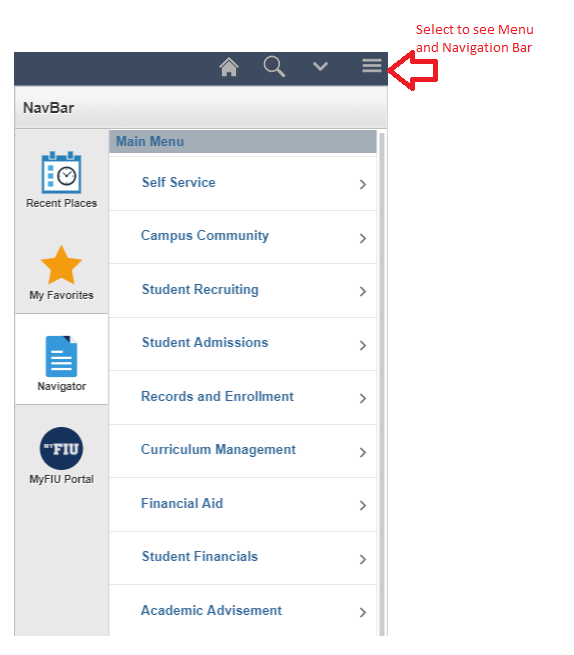 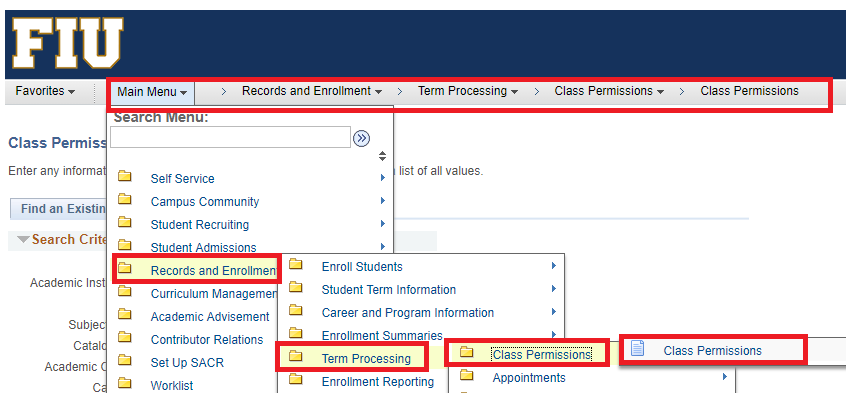 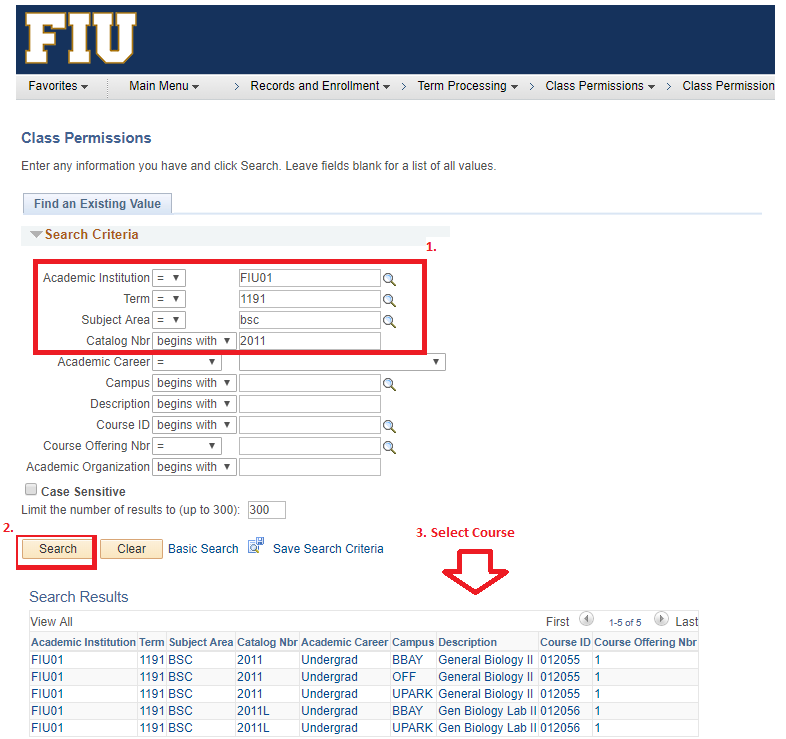 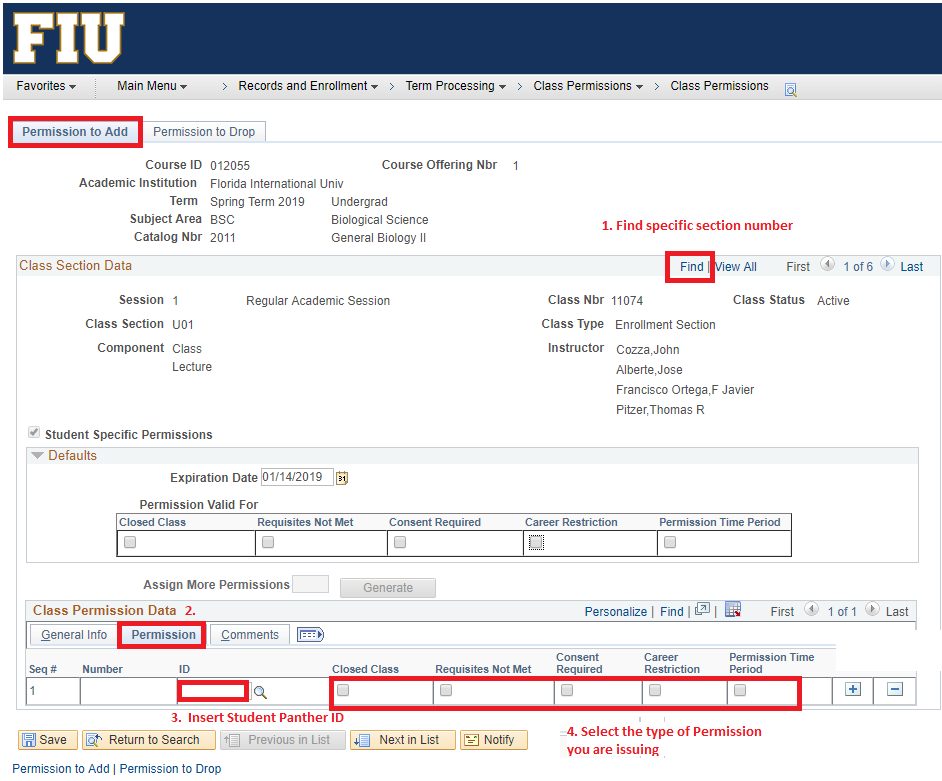 Frequently Asked QuestionsWhy is the plus sign not available in the Permissions screen?The number of available seats has been reached. In other words, the permits given out (if any) + the enrollment total are equal to the Requested Room Capacity.How to resolve:For Online Class Sections:Is it an online class? Yes.Are you issuing a Closed Class Permission and the Instructor has approved it? Yes.Navigate to Requested Room Capacity under Maintain Schedule of Classes>Enrollment Cntrl TabChange the Requested Room Capacity to a higher numberReturn to Class Permissions Page; you will now be able to generate more permissions for this section.For any on-campus class section:Is it an on-campus class? Yes.Are you issuing a Closed Class Permission and the Instructor has approved it? Yes.Is there enough seats in the classroom for you to issue a Closed Class Permission? Check by navigating to Maintain Schedule of Classes>Meetings Tab. Check the Facility ID field; the room capacity is next to it.Change the Requested Room Capacity to the Room CapacityReturn to Class Permissions Page; you will now be able to generate more permissions for this section.What if I don’t want to issue a closed class permission for a class section, and I just want to issue a pre-req override for a student who will wait to see if a seat opens up in the class section, how do I generate more permits?Navigate to Maintain Schedule of Classes> Enrollment Cntrl Tab and increase the Requested Room Capacity field to a higher number. Never issue a Closed Class Permission for a class that has an enrollment total equal to the classroom capacity.I have no place to insert a panther id on the Permissions Page. What should I do?This usually means that the class is not set up for Student Specific Permissions. You will have to edit the Student Specific Permissions Checkbox under Maintain Schedule of Classes>Basic Data tab.